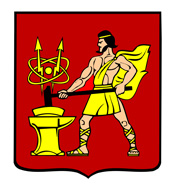 АДМИНИСТРАЦИЯ ГОРОДСКОГО ОКРУГА ЭЛЕКТРОСТАЛЬМОСКОВСКОЙ ОБЛАСТИПОСТАНОВЛЕНИЕ03.12.2020 № 831/12Об утверждении Положения о порядке подведения итогов продажи муниципального имущества, находящегося в собственности городского округа Электросталь Московской области, без объявления цены в электронной форме и порядке заключения с покупателем договора купли-продажи муниципального имущества без объявления цены    	В соответствии с Гражданским кодексом Российской Федерации, федеральными законами от 21.12.2001 № 178-ФЗ «О приватизации государственного и муниципального имущества», от 06.10.2003 № 131-ФЗ «Об общих принципах организации местного самоуправления в Российской Федерации», постановлением Правительства РФ от 27.08.2012 № 860 «Об организации и проведении продажи государственного или муниципального имущества в электронной форме», Положением о Комитете имущественных отношений Администрации городского округа Электросталь Московской области, утвержденным решением Совета депутатов городского округа Электросталь Московской области от 24.11.2010 № 11/4, и Уставом городского округа Электросталь Московской области, Администрация городского округа Электросталь Московской области ПОСТАНОВЛЯЕТ:	1. Утвердить Положение о порядке подведения итогов продажи муниципального имущества, находящегося в собственности городского округа Электросталь Московской области, без объявления цены в электронной форме и порядке заключения с покупателем договора купли-продажи муниципального имущества без объявления цены (прилагается).2. Опубликовать настоящее постановление в газете «Официальный вестник» и разместить на официальном сайте городского округа Электросталь Московской области www. electrostal.ru.3. Источником финансирования размещения настоящего постановления в средствах массовой информации принять денежные средства, предусмотренные в бюджете городского округа Электросталь Московской области по подразделу 0113 «Другие общегосударственные вопросы» раздела 0100.	4. Настоящее постановление вступает в силу с момента подписания.5. Контроль за исполнением настоящего постановления оставляю за собой.Временно исполняющий полномочияГлавы городского округа								 И.Ю. ВолковаПриложениек постановлению Администрациигородского округа ЭлектростальМосковской области03.12.2020 № 831/12Положение о порядке подведения итогов продажи муниципального имущества, находящегося в собственности городского округа Электросталь Московской области, без объявления цены в электронной форме и порядке заключения с покупателем договора купли-продажи муниципального имущества без объявления цены.1. Общие положения1.1. Настоящее Положение разработано в соответствии с Конституцией Российской Федерации, Гражданским кодексом Российской Федерации, Федеральным законом от 21.12.2001 № 178-ФЗ «О приватизации государственного и муниципального имущества», постановлением Правительства Российской Федерации от 27.08.2012 № 860 «Об организации и проведении продажи государственного или муниципального имущества в электронной форме», другими нормативными правовыми актами, соглашением о взаимодействии при подготовке, организации и проведении торгов и иных конкурентных процедур между Комитетом по конкурентной политике Московской области, Государственным казенным учреждением Московской области «Региональный центр торгов» и Администрацией городского округа Электросталь Московской области от 29.06.2015 № 64-29-06/2015 (далее - Соглашение).1.2. Настоящее Положение определяет порядок подведения итогов продажи имущества, находящегося в собственности городского округа Электросталь Московской области муниципального имущества (далее - Имущество) без объявления цены в электронной форме (далее - Продажа) и заключения договора купли-продажи Имущества по итогам Продажи.1.3. Продавцом муниципального имущества является Комитет имущественных отношений администрации городского округа Электросталь, выступающий от имени муниципального образования «Городской округ Электросталь Московской области» (далее - Продавец)Для организации и проведения процедуры Продажи Продавцом в соответствии с Соглашением привлекается центральный исполнительный орган государственной власти Московской области специальной компетенции, осуществляющий исполнительно-распорядительную деятельность на территории Московской области в сфере организации и проведения в порядке, установленном федеральным законодательством и законодательством Московской области, торгов по продаже земельных участков и имущества (далее - Уполномоченный орган).1.4. Проведение Продажи осуществляется на электронной площадке оператором электронной площадки, включенным в перечень операторов электронных площадок, утвержденный распоряжением Правительства Российской Федерации от 12.07.2018 №1447-р (далее - Оператор электронной площадки).1.5. Продавец в соответствии с законодательством Российской Федерации в процессе организации Продажи Имущества осуществляет следующие функции:1.5.1. обеспечивает соблюдение требований Федерального закона от 21.12.2001 № 178-ФЗ «О приватизации государственного и муниципального имущества», а также принятых в соответствии с ним правовых актов, регулирующих Продажу;1.5.2. размещает информационное сообщение о проведении Продажи и об итогах Продажи Имущества на сайте Продавца в сети Интернет на официальном сайте городского округа Электросталь Московской области www.electrostal.ru;1.5.3. производит расчеты с победителем Продажи;1.5.4. заключает с победителем Продажи договор купли-продажи Имущества1.5.5. обеспечивает передачу имущества покупателю (победителю Продажи) и совершает необходимые действия, связанные с переходом права собственности на него;1.5.6. осуществляет иные функции, предусмотренные Федеральным законом от 21.12.2001 № 178-ФЗ «О приватизации государственного и муниципального имущества» и Постановлением Правительства РФ от 27.08.2012 № 860 «Об организации и проведении продажи государственного или муниципального имущества в электронной форме»;1.6. Уполномоченный орган в соответствии с законодательством Российской Федерации при подготовке и проведении Продажи осуществляет следующие функции:1.6.1. обеспечивает соблюдение требований Федерального закона от 21.12.2001 № 178-ФЗ «О приватизации государственного и муниципального имущества», а также принятых в соответствии с ним правовых актов, регулирующих Продажу;1.6.2. принимает решение о привлечении Оператора электронной площадки;1.6.3. утверждает электронную форму заявки на участие в Продаже (далее - заявка);1.6.4. определяет даты начала и окончания регистрации на электронной площадке заявок, дату и время проведения процедуры Продажи;1.6.5. утверждает состав Комиссии по проведению Продажи (далее - Комиссия);1.6.6. организует подготовку в порядке, предусмотренном Федеральным законом от 21.12.2001 № 178-ФЗ «О приватизации государственного и муниципального имущества», информационного сообщения о проведении Продажи и об итогах Продажи Имущества, а также размещение информации в сети Интернет в соответствии с требованиями, установленными Федеральным законом от 21.12.2001 № 178-ФЗ «О приватизации государственного и муниципального имущества», Федеральным законом от 27.07.2006 № 152-ФЗ «О персональных данных» и Постановлением Правительства РФ от 27.08.2012 № 860 «Об организации и проведении продажи государственного или муниципального имущества в электронной форме»;1.6.7. запрашивает у Продавца документы и сведения, необходимые для обеспечения организации и проведения Продажи;1.6.8.в целях осуществления организационно-технических функций по организации и проведению Продажи привлекает в соответствии с Соглашением подведомственное Уполномоченному органу государственное казенное учреждение Московской области;1.6.9. осуществляет иные функции, предусмотренные Федеральным законом от 21.12.2001 № 178-ФЗ «О приватизации государственного и муниципального имущества» и Постановлением Правительства РФ от 27.08.2012 № 860 «Об организации и проведении продажи государственного или муниципального имущества в электронной форме».1.7. Оператор электронной площадки осуществляет функции в соответствии с требованиями Федерального закона от 21.12.2001 № 178-ФЗ «О приватизации государственного и муниципального имущества», Постановления Правительства РФ от 27.08.2012 № 860 «Об организации и проведении продажи государственного или муниципального имущества в электронной форме» и регламентирующими деятельность электронной площадки документами (далее - Регламент электронной площадки).1.8. Комиссия в соответствии с законодательством Российской Федерации в процессе организации Продажи Имущества осуществляет следующие функции:1.8.1. обеспечивает соблюдение требований Федерального закона от 21.12.2001 № 178-ФЗ «О приватизации государственного и муниципального имущества», а также принятых в соответствии с ним правовых актов, регулирующих Продажу;1.8.2. проверяет правильность оформления представленных претендентами документов и определяет их соответствие требованиям законодательства Российской Федерации и перечню, содержащемуся в информационном сообщении о проведении продажи;1.8.3 принимает решение о признании претендентов участниками Продажи или об отказе в допуске к участию в Продаже по основаниям, установленным Федеральным законом от 21.12.2001 № 178-ФЗ «О приватизации государственного и муниципального имущества», оформляемое протоколом;1.8.4. определяет победителя Продажи и подписывает протокол об итогах Продажи;1.8.5. осуществляет иные функции, предусмотренные Федеральным законом от 21.12.2001 № 178-ФЗ «О приватизации государственного и муниципального имущества» и Постановлением Правительства РФ от 27.08.2012 № 860 «Об организации и проведении продажи государственного или муниципального имущества в электронной форме».2. Подведение итогов Продажи2.1.Подведение итогов Продажи должно состояться не позднее 3-го рабочего дня со дня окончания приема заявок и предложений о цене Имущества.2.2. По результатам рассмотрения заявок и прилагаемых к ним документов Комиссия принимает по каждой, зарегистрированной в соответствии с Регламентом электронной площадки, заявке отдельное решение о рассмотрении предложения о цене Имущества. Указанное решение оформляется протоколом об итогах Продажи в порядке, установленном Постановлением Правительства РФ от 27.08.2012 № 860 «Об организации и проведении продажи государственного или муниципального имущества в электронной форме». 	2.3. Признание Участника Продажи покупателем Имущества осуществляется по основаниям, установленным Постановлением Правительства РФ от 27.08.2012 № 860 «Об организации и проведении продажи государственного или муниципального имущества в электронной форме», а именно:а) в случае регистрации одной заявки и предложения о цене имущества - участник, представивший это предложение;б) в случае регистрации нескольких заявок и предложений о цене Имущества - участник, предложивший наибольшую цену за продаваемое Имущество;в) в случае если несколько участников предложили одинаковую наибольшую цену за продаваемое Имущество - участник, заявка которого была подана на электронную площадку ранее других.2.4. Протокол об итогах продажи Имущества без объявления цены подписывается Комиссией в день подведения итогов продажи Имущества без объявления цены и должен содержать:а) сведения об Имуществе;б) количество поступивших и зарегистрированных заявок;в) сведения об отказе в принятии заявок с указанием причин отказа;г) сведения о рассмотренных предложениях о цене Имущества с указанием подавших их претендентов;д) сведения о покупателе Имущества;е) сведения о цене приобретения Имущества, предложенной покупателем;ж) иные необходимые сведения.2.5. Если в срок для приема заявок, указанный в информационном сообщении о Продаже Имущества, ни одна заявка не была зарегистрирована в соответствии с Регламентом электронной площадки либо по результатам рассмотрения зарегистрированных заявок ни одно предложение о цене Имущества не было принято к рассмотрению, Продажа Имущества без объявления цены признается несостоявшейся.Такое решение оформляется протоколом об итогах продажи имущества без объявления цены.2.6. Процедура продажи имущества без объявления цены считается завершенной со времени подписания Комиссией протокола об итогах продажи имущества без объявления цены.3. Заключение договора купли-продажи Имущества3.1. Договор купли-продажи Имущества заключается в течение 5 (пяти) рабочих дней со дня подведения итогов Продажи Имущества без объявления цены.3.2. Договор купли-продажи Имущества должен содержать все существенные условия, предусмотренные для таких договоров Гражданским кодексом Российской Федерации, Федеральным законом от 21.12.2001 № 178-ФЗ «О приватизации государственного и муниципального имущества», иными нормативными правовыми актами Российской Федерации и Московской области, информационными сообщениями о проведении Продажи Имущества, об итогах Продажи Имущества.3.3. Денежные средства в счет оплаты Имущества в размере предложенной покупателем цены приобретения направляются в установленном порядке в бюджет городского округа Электросталь на счет, указанный в информационном сообщении об итогах Продажи Имущества, в сроки, указанные в договоре купли-продажи Имущества.3.4. В договоре купли-продажи Имущества предусматривается уплата покупателем неустойки в случае его уклонения или отказа от оплаты Имущества.3.5. При уклонении покупателя от заключения договора купли-продажи Имущества в установленный срок покупатель утрачивает право на заключение договора купли-продажи Имущества. В этом случае Продажа признается несостоявшейся.3.6. Факт оплаты Имущества подтверждается выпиской со счета Продавца, подтверждающей поступление средств, в размере и сроки, указанные в договоре купли-продажи Имущества.3.7. Передача Имущества и оформление права собственности покупателя на него осуществляются в соответствии с законодательством Российской Федерации и договором купли-продажи Имущества не позднее чем через 30 (тридцать) календарных дней после дня полной оплаты Имущества.3.8. Продавец обеспечивает получение покупателем документации, необходимой для государственной регистрации сделки купли-продажи имущества и государственной регистрации перехода права собственности, вытекающего из такой сделки.